                                         г. Таганрог, ул. Петровская, 83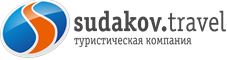                                                                        (8634) 329-879www.sudakov.travel e-mail: sale@sudakov.travelМюзикл «Есенин». МИРОВАЯ ПРЕМЬЕРА!!!Ростовской музыкальный театр.Мюзикл в 2-х действиях04 мая 2024 г.Отъезд из Таганрога в 16.00 Автовокзал (пл. Восстания,11)19.00 Мюзикл «Есенин» МИРОВАЯ ПРЕМЬЕРА! Ростовской музыкальный театр.Либретто - Анастасия Букреева, стихи - Михаил Загот
Исполняется на русском языке
Продолжительность спектакля 3 часа. Один антракт Образ спектакля родился истинно русским. Окно со ставнями, которое может приветливо распахнуться, пугающе захлопнуться, романтично развеваться шторами, разбиться, в конце концов. Образ, который может донести аромат русского поля, а может т разделить сценическое пространство на реальное и потустороннее... В костюмах тема отождествления женщины и русской природы также нашла свое место.Возвращаясь к мысли о большой любви Есенина к России, можно заключить, что любовь эта была взаимной, стремительной и всепоглощающей. Первый акт спектакля именно об этом. Все события проносятся молниеносно. Поэт добивается своей цели – становится для нее, для России, номером один! Но довольствуется ли возлюбленный своим положением? Ему всегда мало… И Есенин отправляется на поиски мировой славы.Побывав в Европе, в Америке, молодой поэт начинает задыхаться, осознавая, что как он – кровь и плоть от России. Именно там его корни, его подпитка, его душа. Пытаясь искусственно добрать энергию для творчества, поэт «ищет ее в стакане»…В итоге, как блудный сын, Есенин возвращается на Родину. И она его, конечно, принимает, но прежней любви уже не случается. А он, привыкший быть обласканным, окрыленным, возведенным на пьедестал, начинает свой стремительный полет… вниз. Как мотылек, стремившийся к солнцу, опалившись, поэт падает – без шанса на спасение.Говоря о спасателе, возникает важный для нашего спектакля образ – Галина Бениславская. Та женщина, которая любила Сергея Есенина беззаветно и всепрощающе. Та, которая не смогла смириться со смертью своего идола и предпочла проститься с жизнью у его ног. Именно ее любящими глазами мы смотрим на происходящее в спектакле. Это ее воспоминания – личные или услышанные ею со слов поэта – воссоздаются на сцене. Поэтому все художественные обобщения и документальные несоответствия спектакля и реальности – это ее коридор воспоминаний, фантазий, размышлений.Итак… Знакомьтесь, господа. Сергей Есенин!"Анастасия Неговора
Режиссер-постановщикОтъезд в 22.30Стоимость: 2250 руб/чел (балкон 2,3 ряд)В стоимость тура включено:Проезд комфортабельным автобусом Таганрог – Ростов-на-Дону - ТаганрогВходные билеты